Отчет по проведенным мероприятиям в рамках  Декады науки( с 20 по 30 января 2019 г.)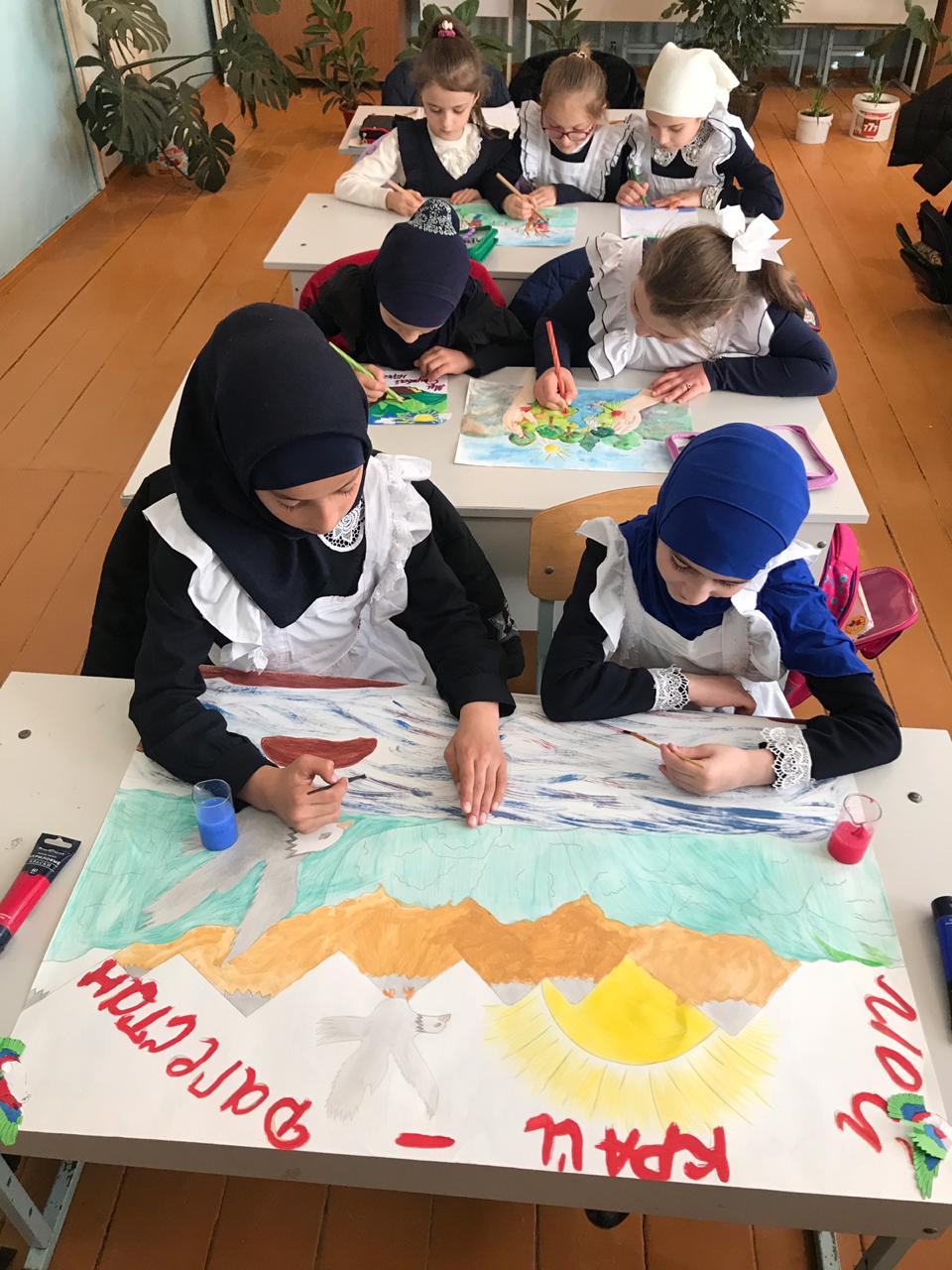 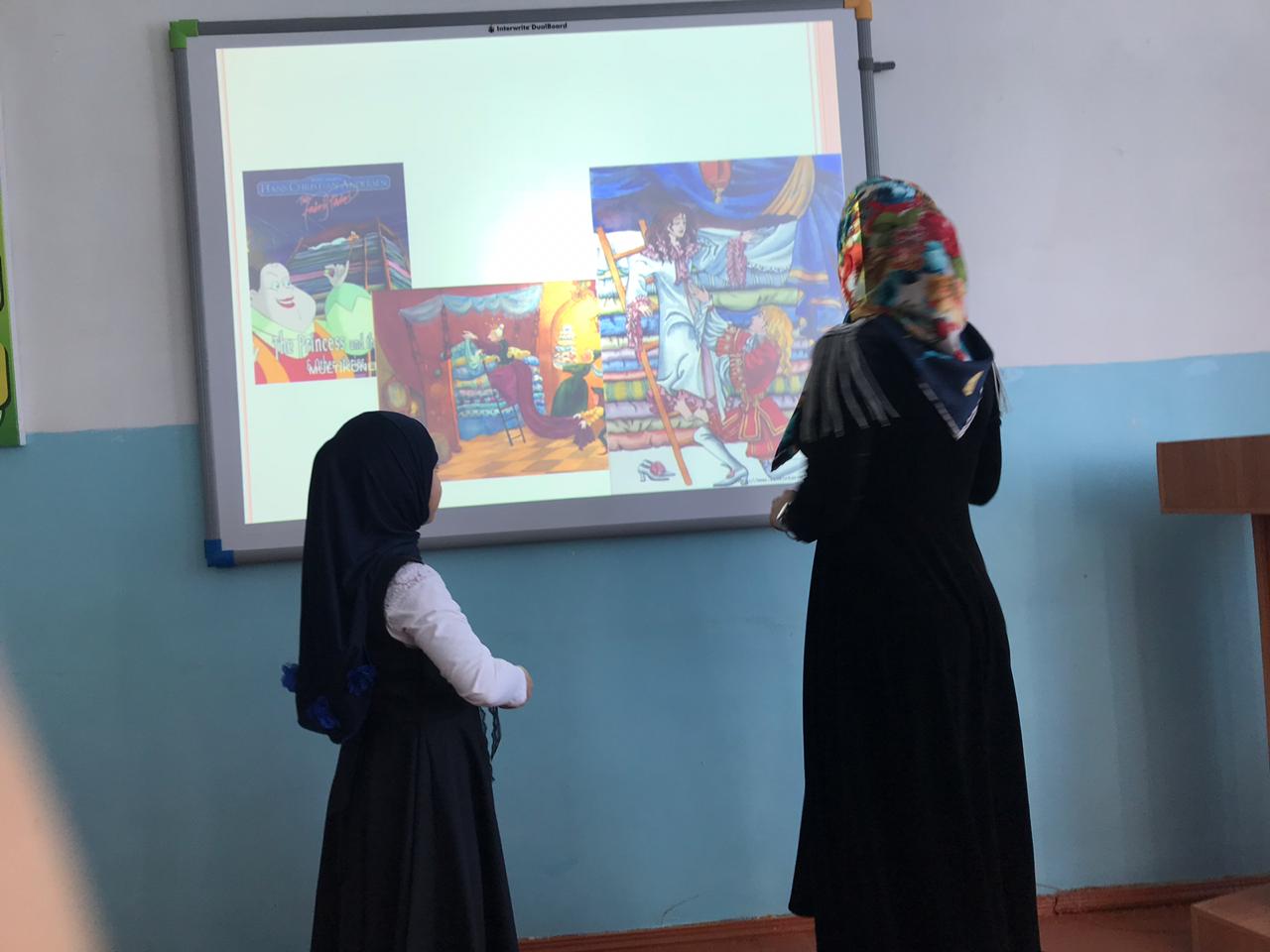 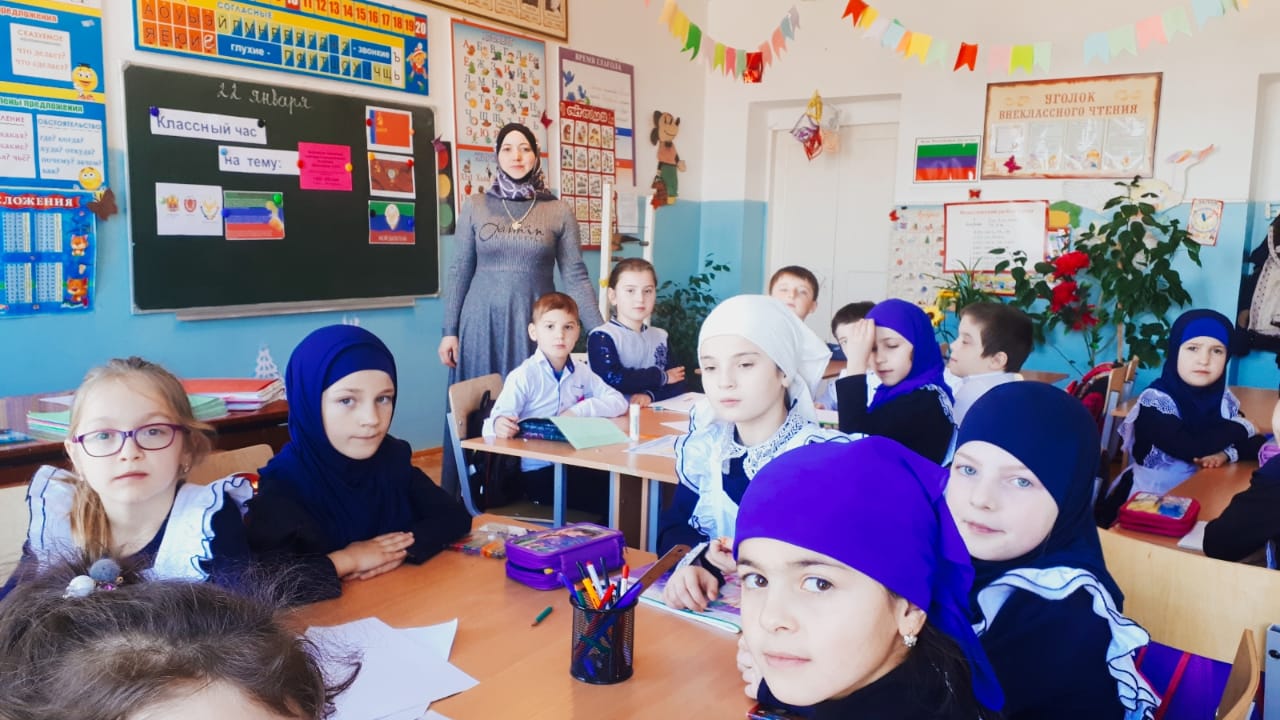 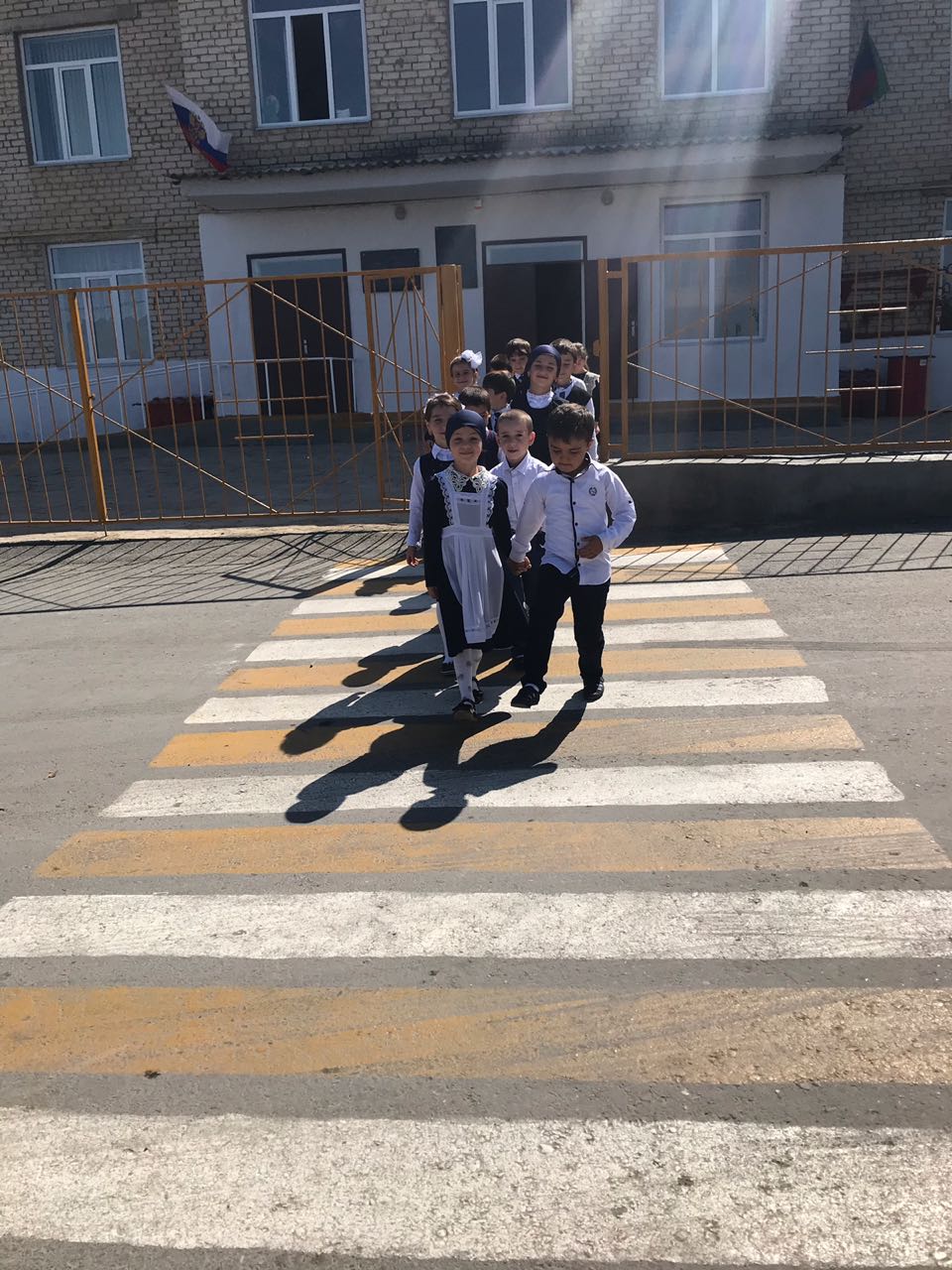 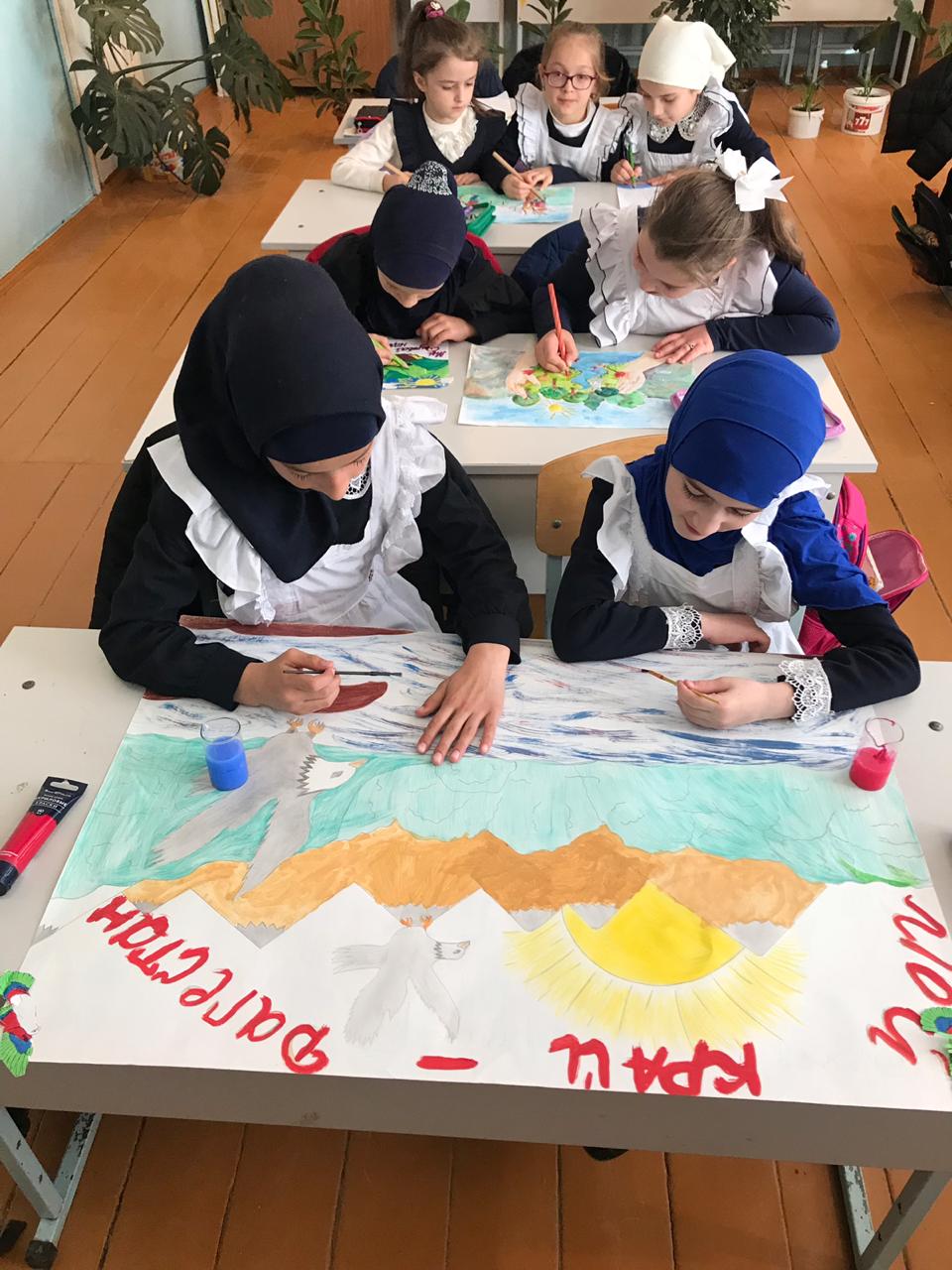 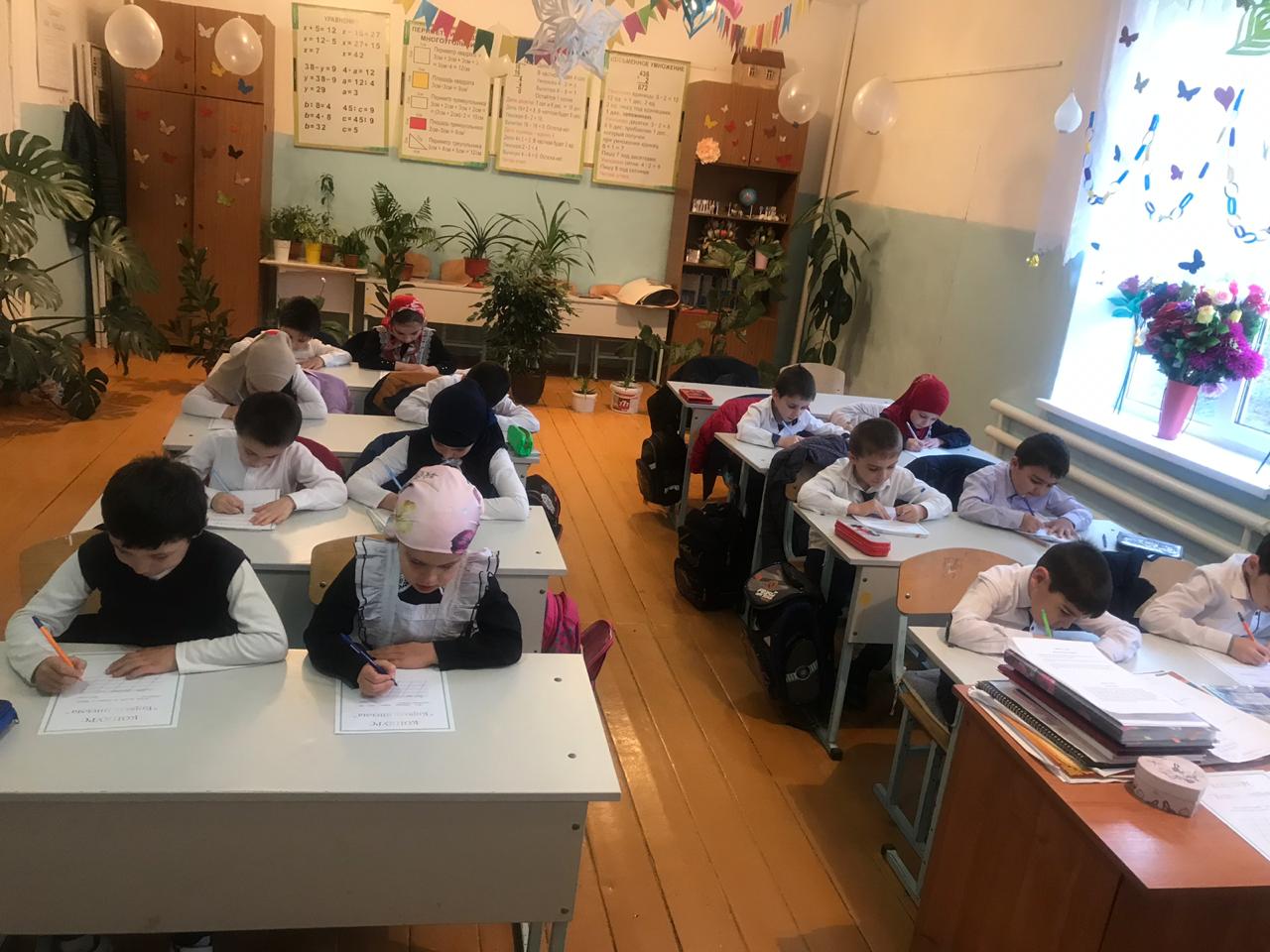 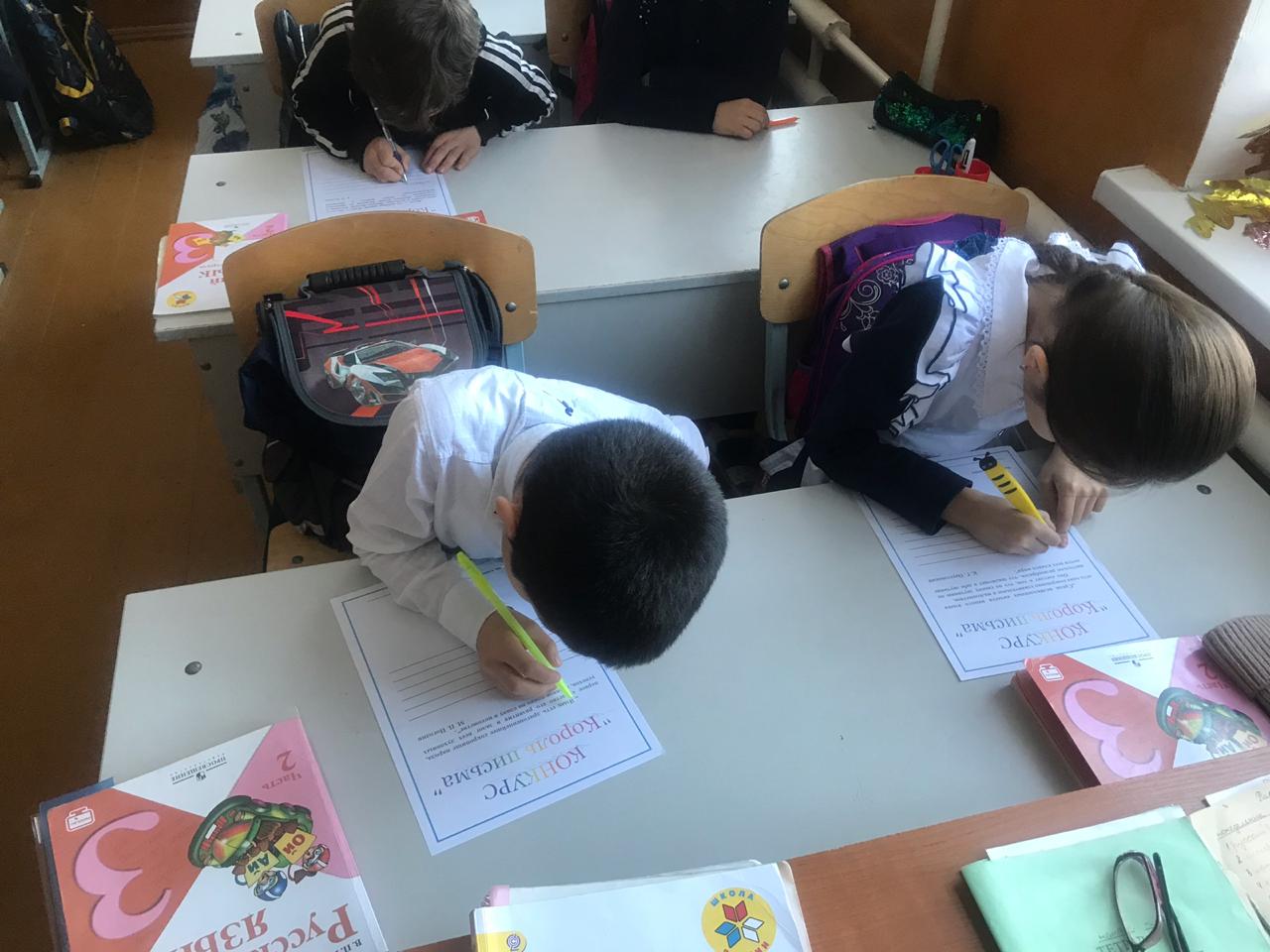 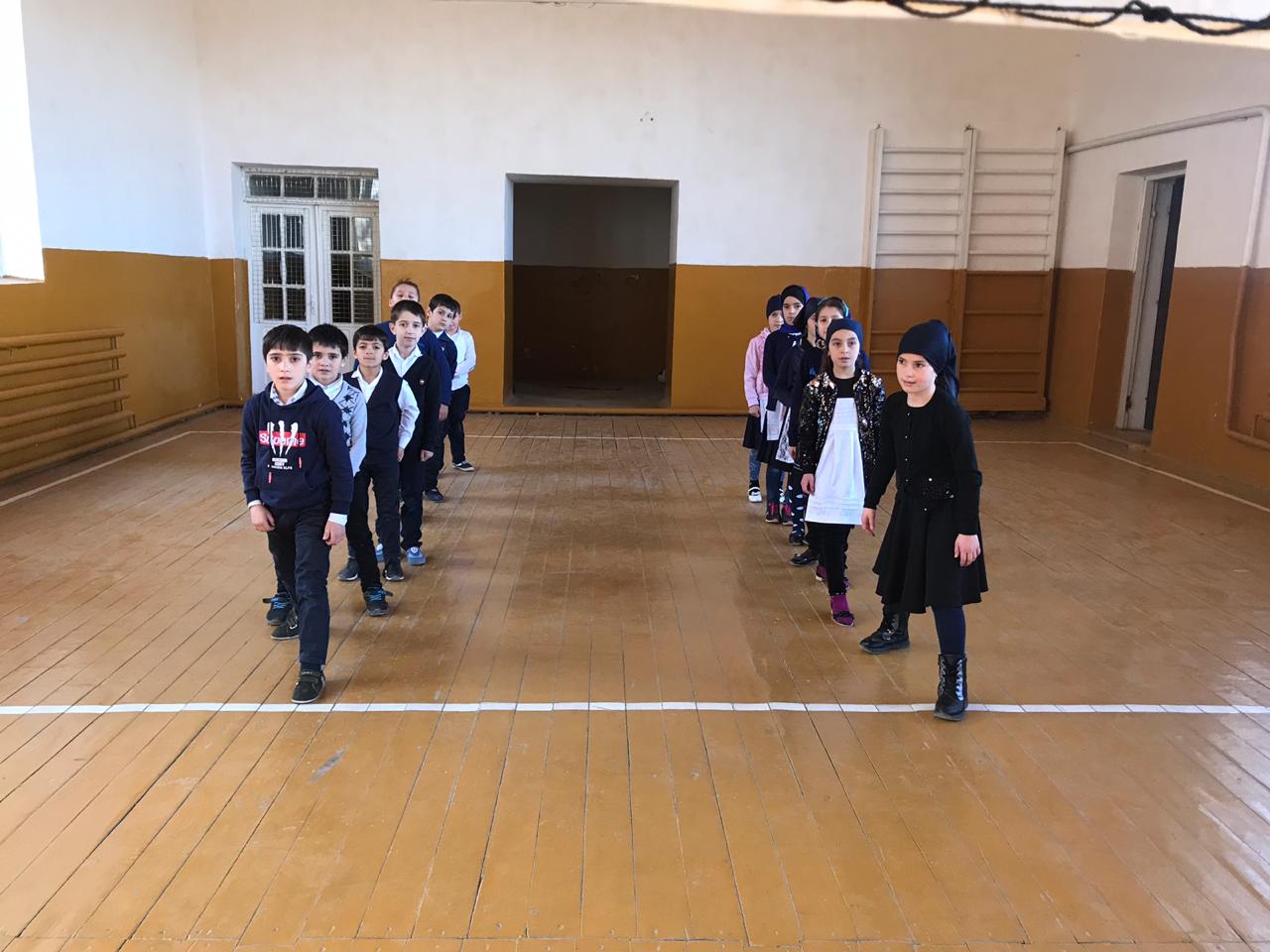 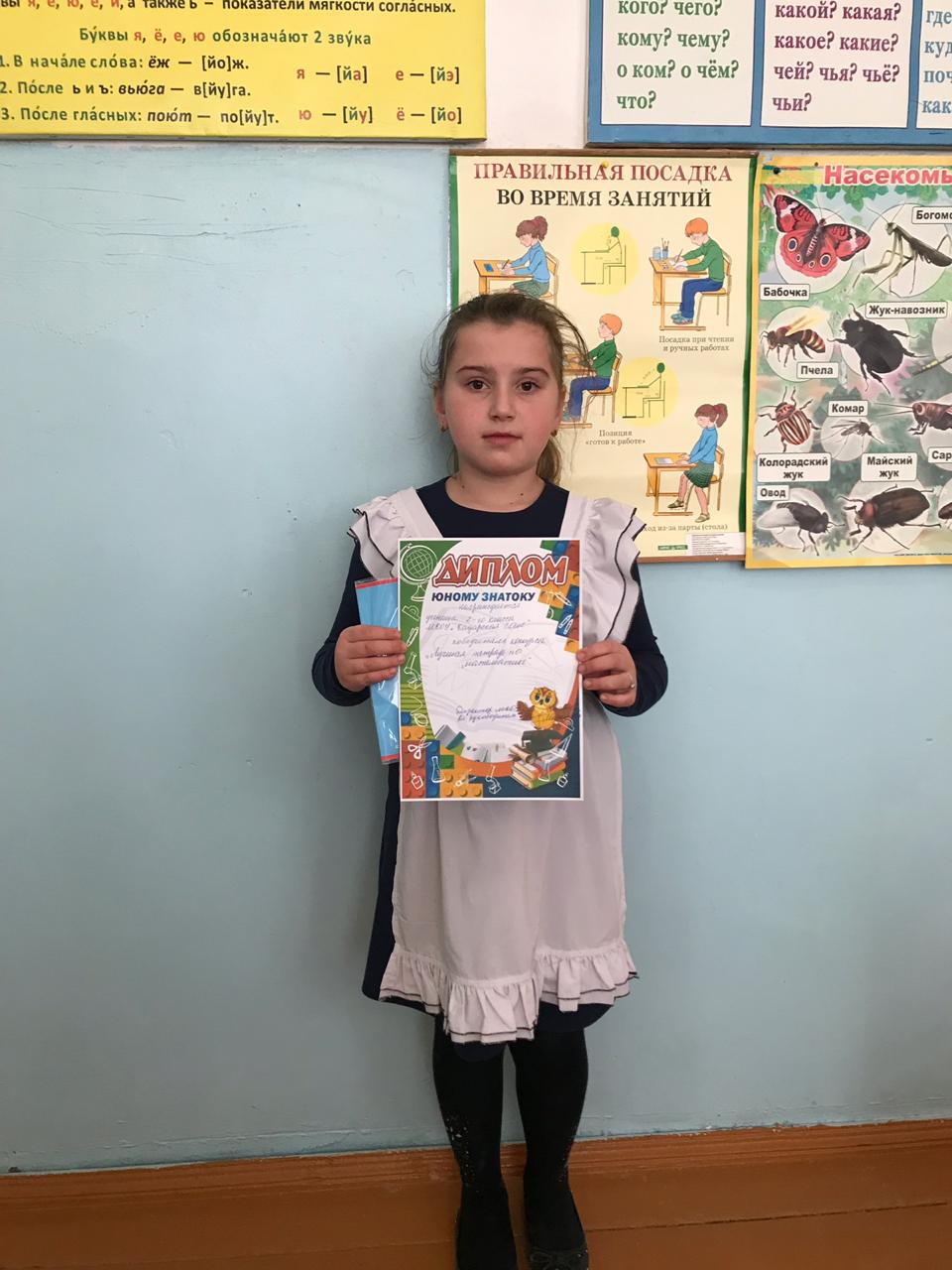 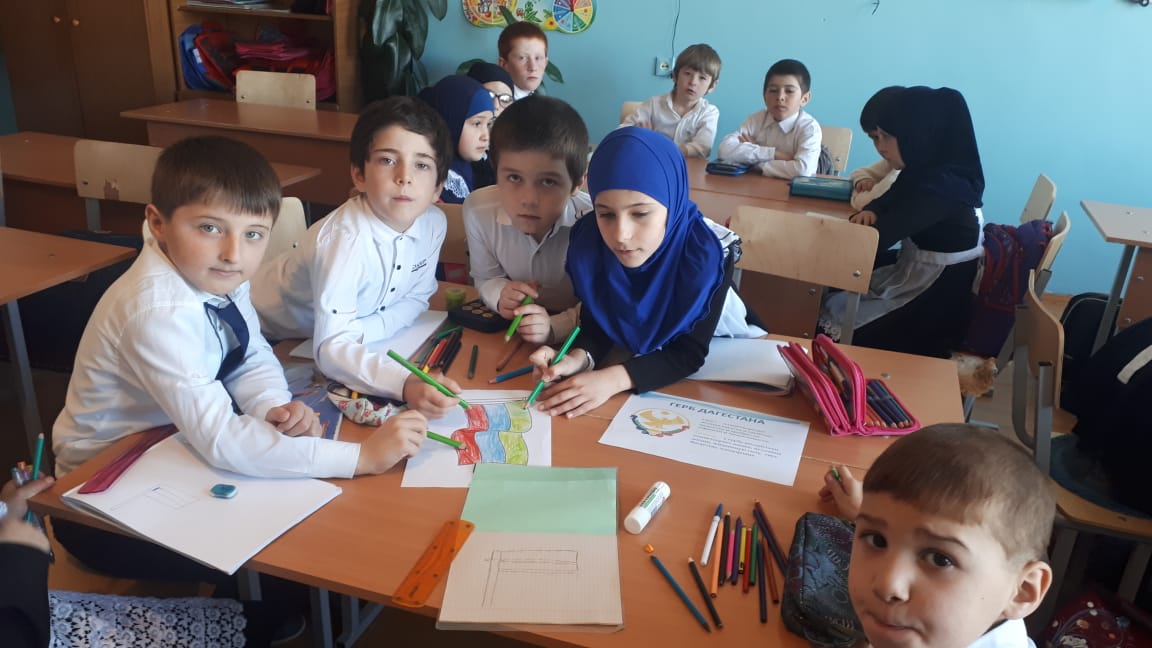 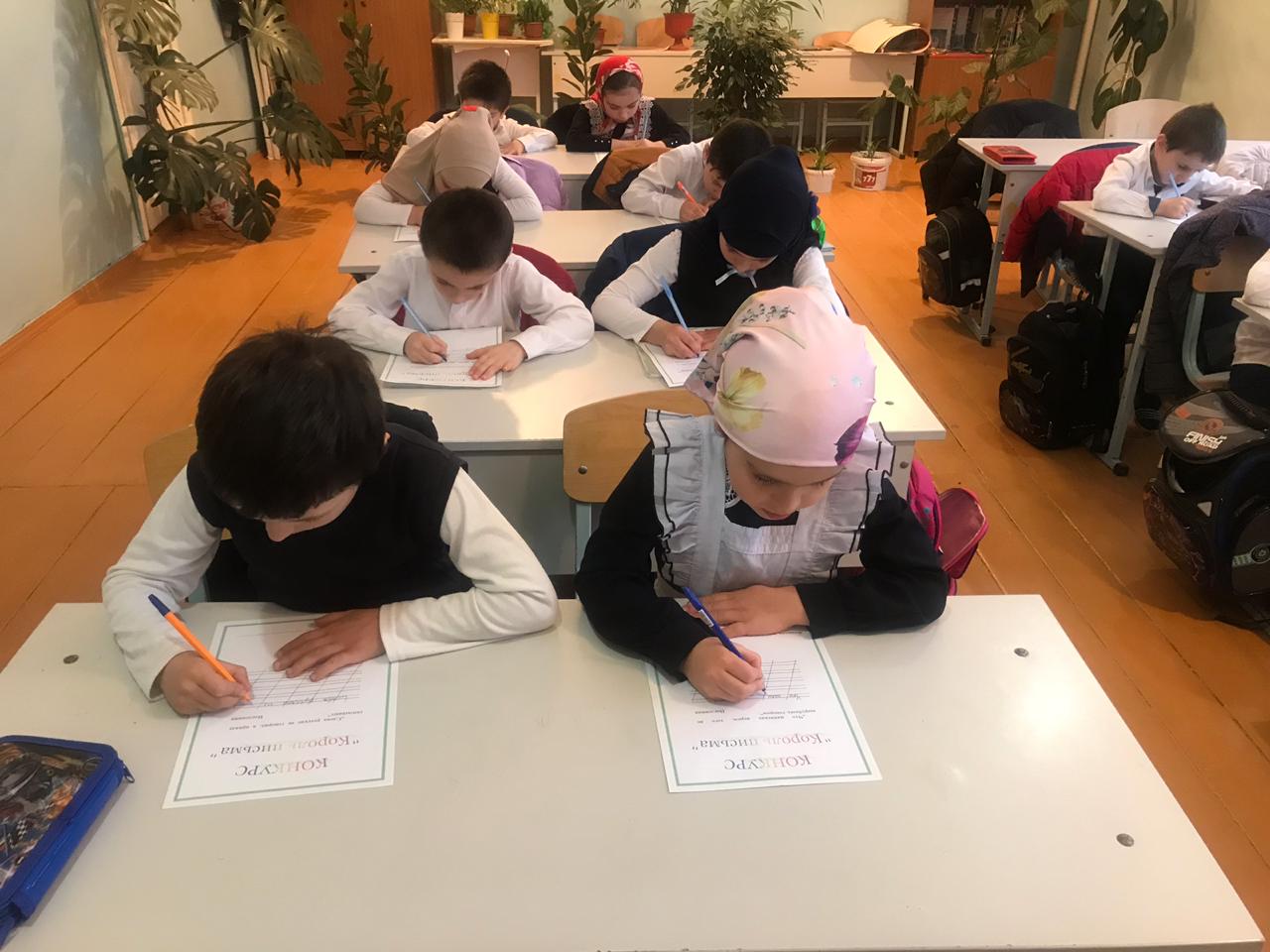 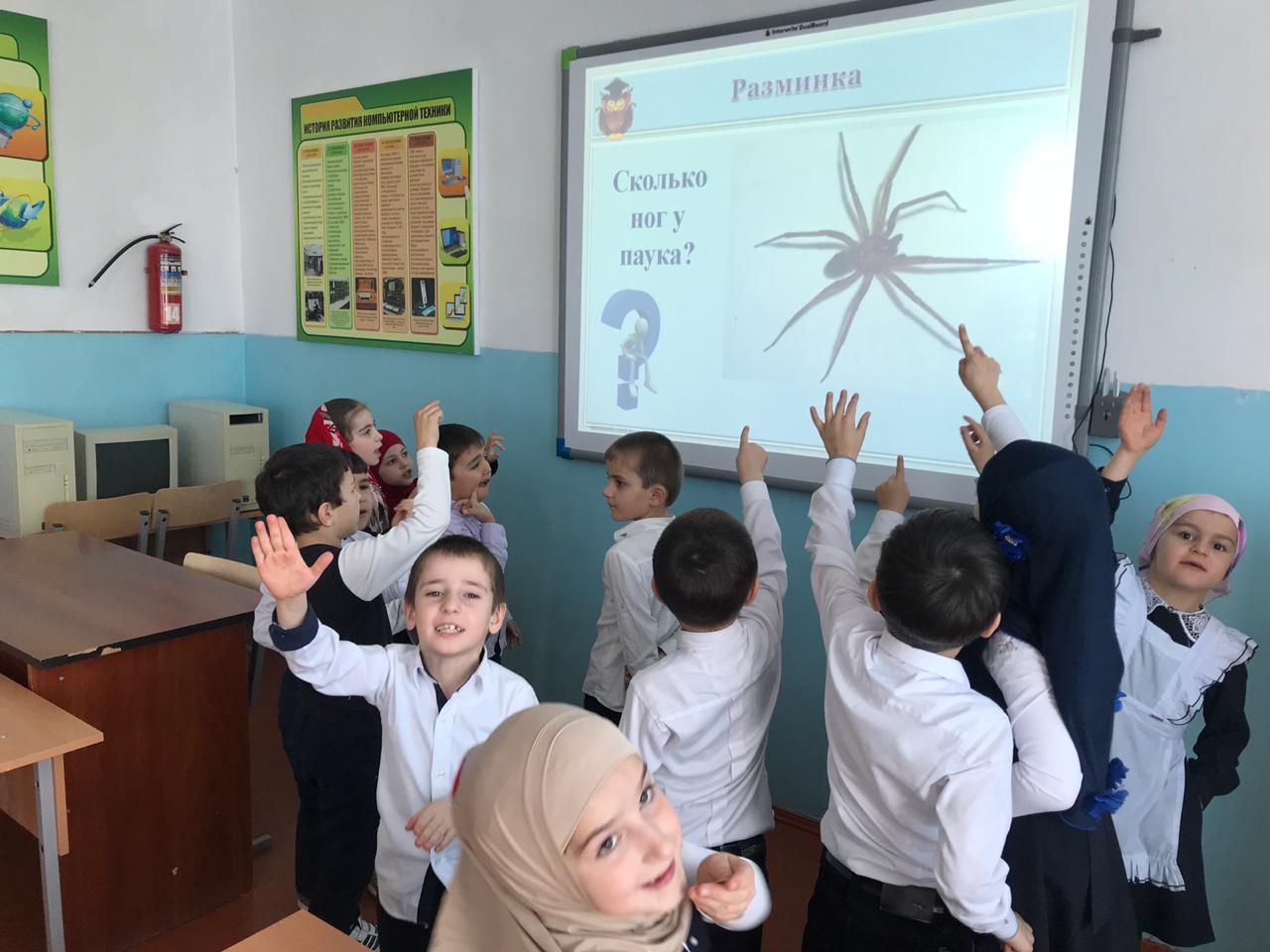 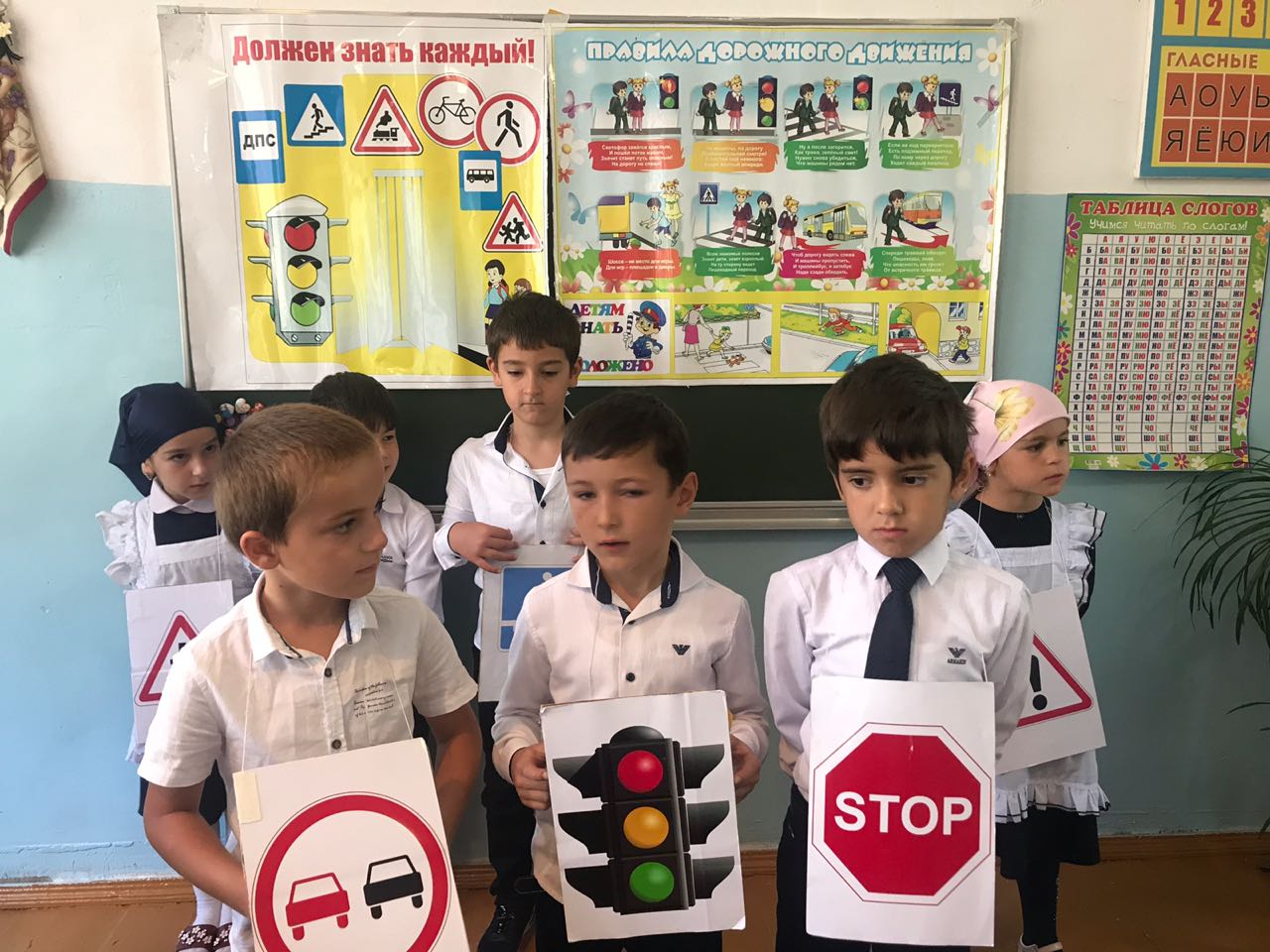 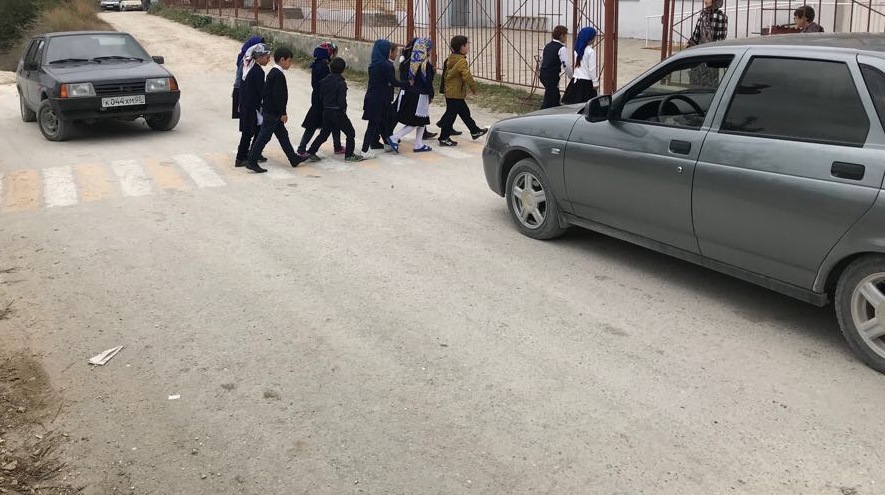 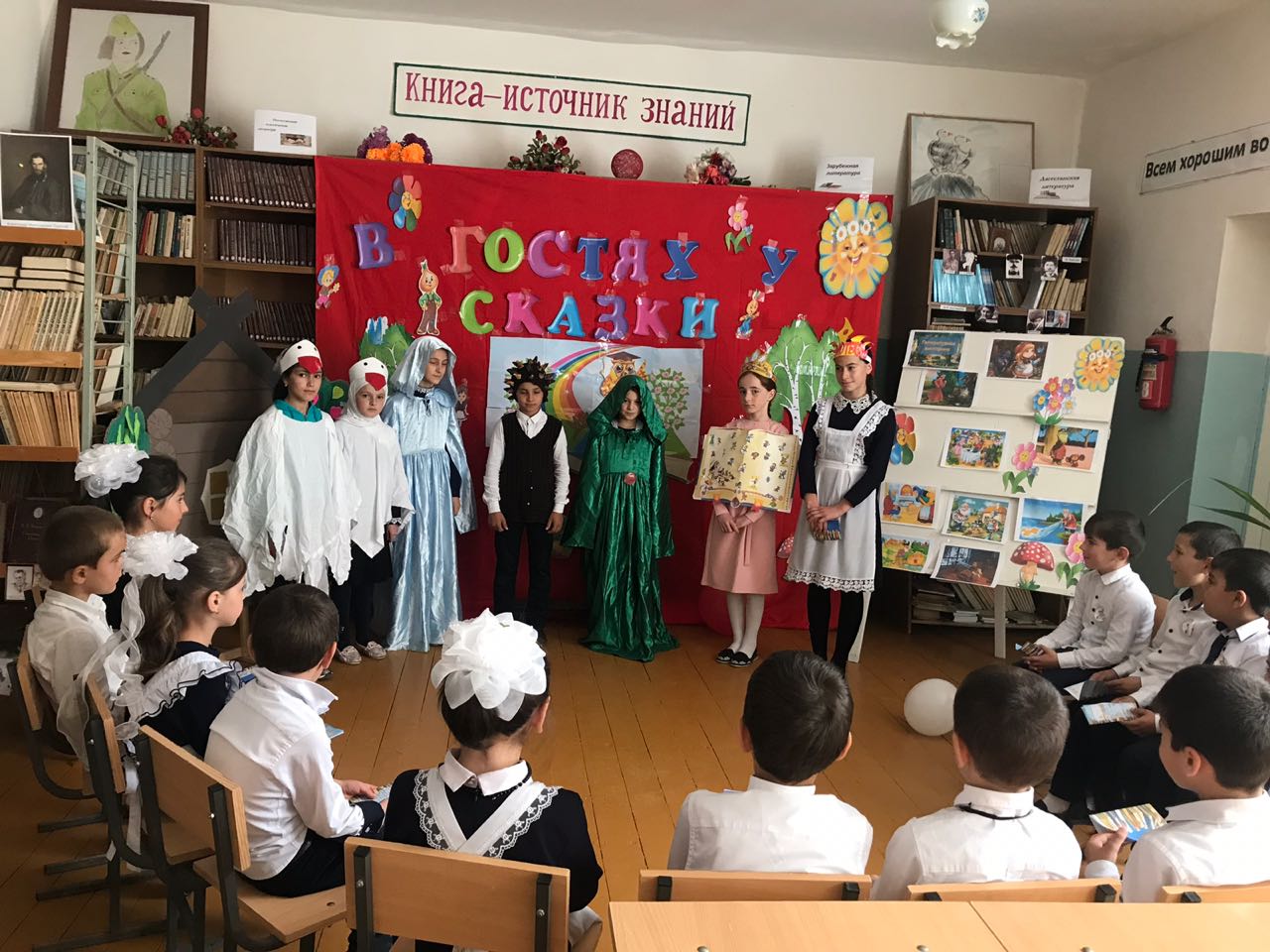 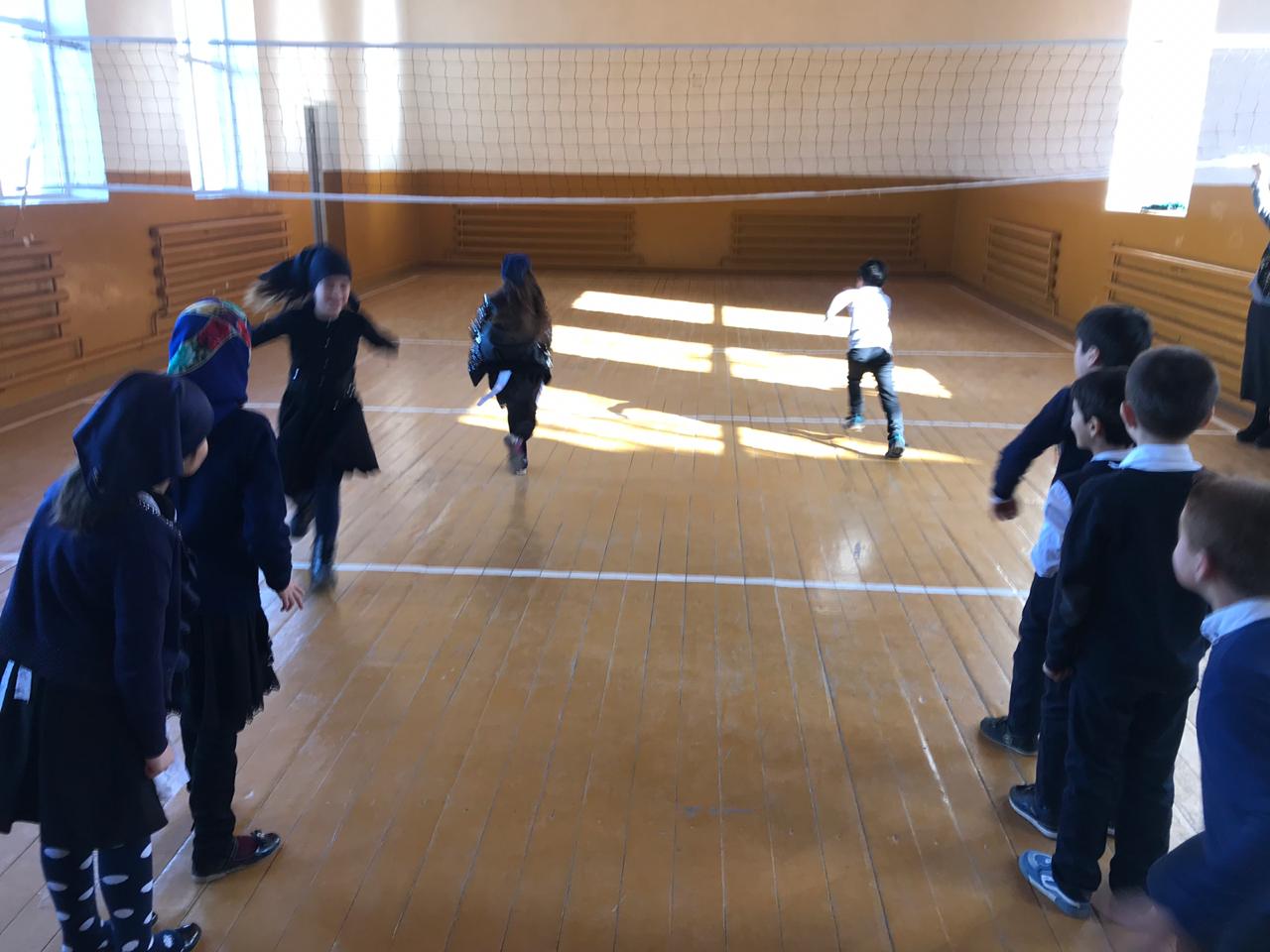 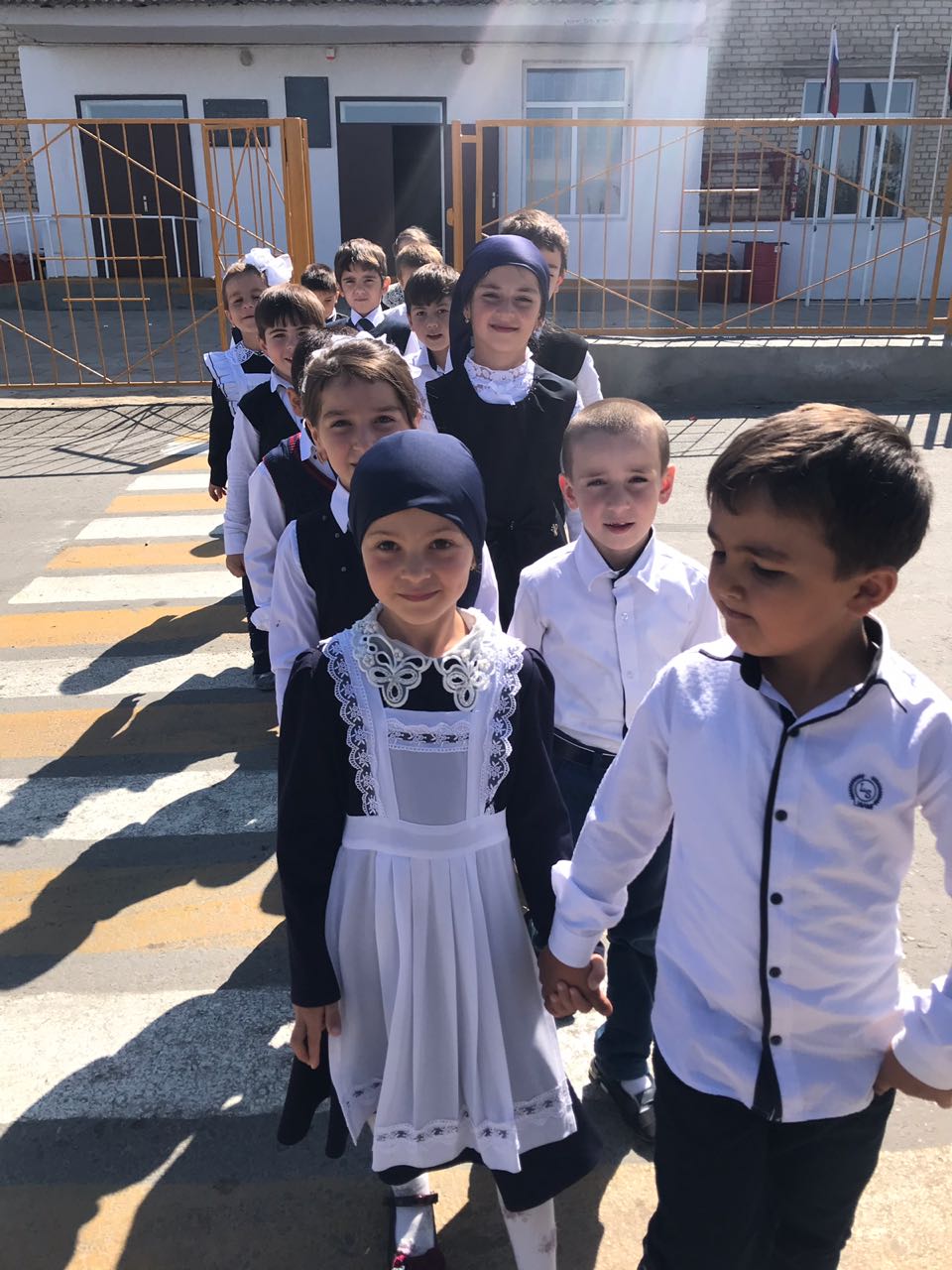 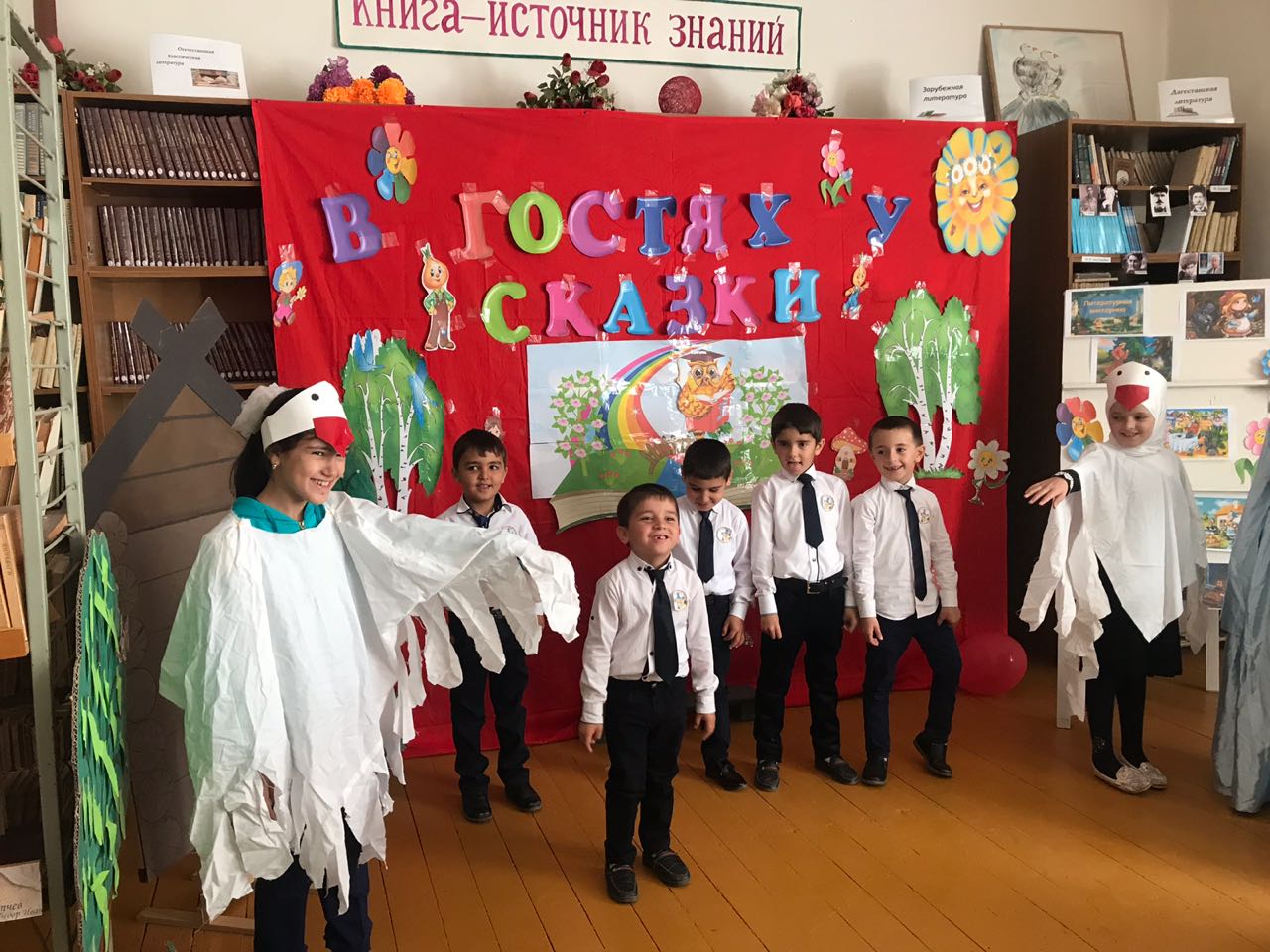 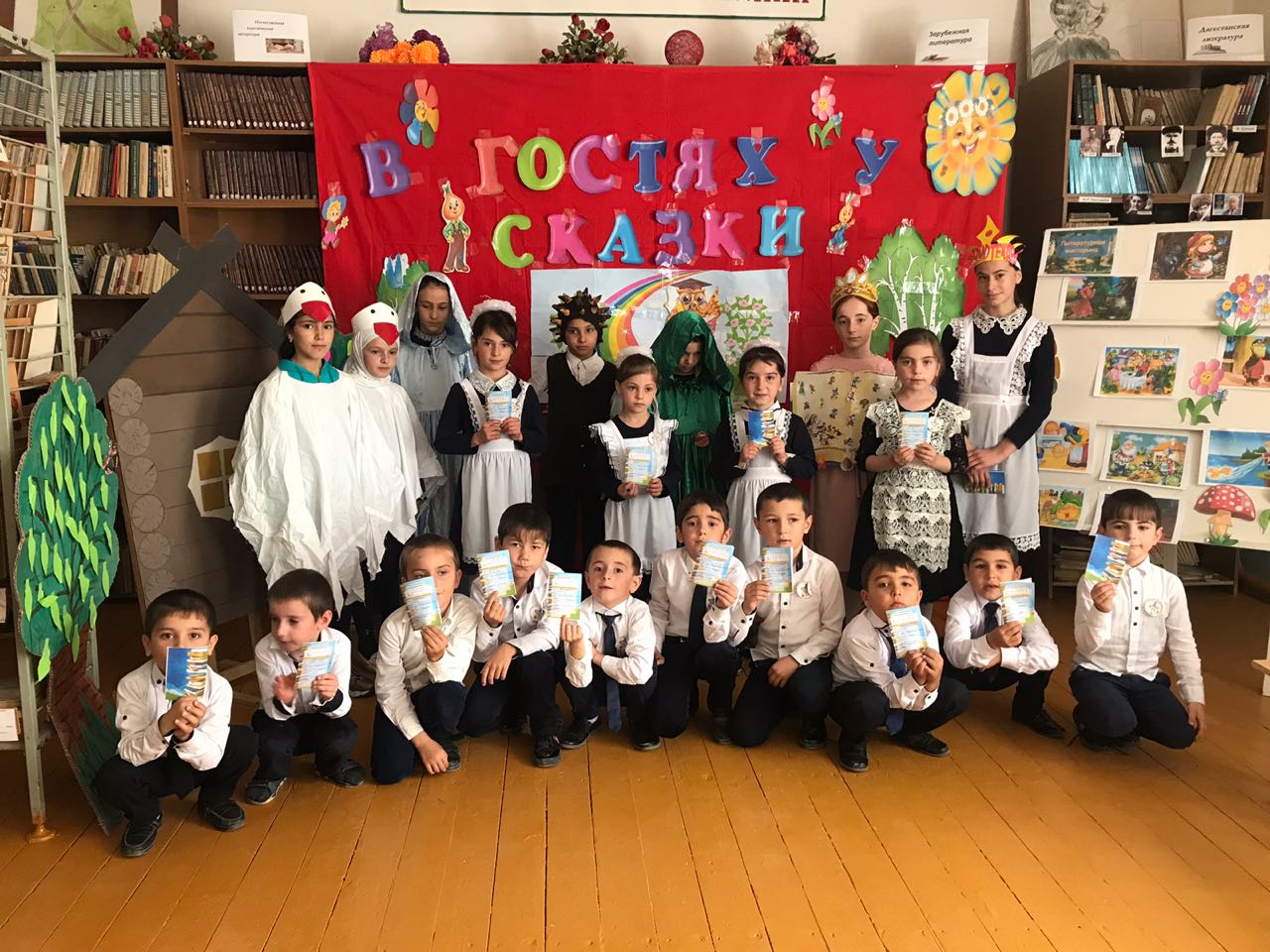 №Образовательное учреждение Мероприятие Количество участников 1МКОУ «Кадарская СОШ»КВН Знатаки природы 162МКОУ «Кадарская СОШ»Конкурс рисунков «Мой край родной»143МКОУ «Кадарская СОШ»Эстафета «Веселые старты»204МКОУ «Кадарская СОШ»Конкурс на лучшую тетрадь.135МКОУ «Кадарская СОШ»Конкурс лучших чтецов.256МКОУ «Кадарская СОШ»Конкурс «Лучший каллиграф»267МКОУ «Кадарская СОШ»ПДД «Всем ребятам нужно знать как по улице шагать»168МКОУ «Кадарская СОШ»Путешествия по сказкам 14